roups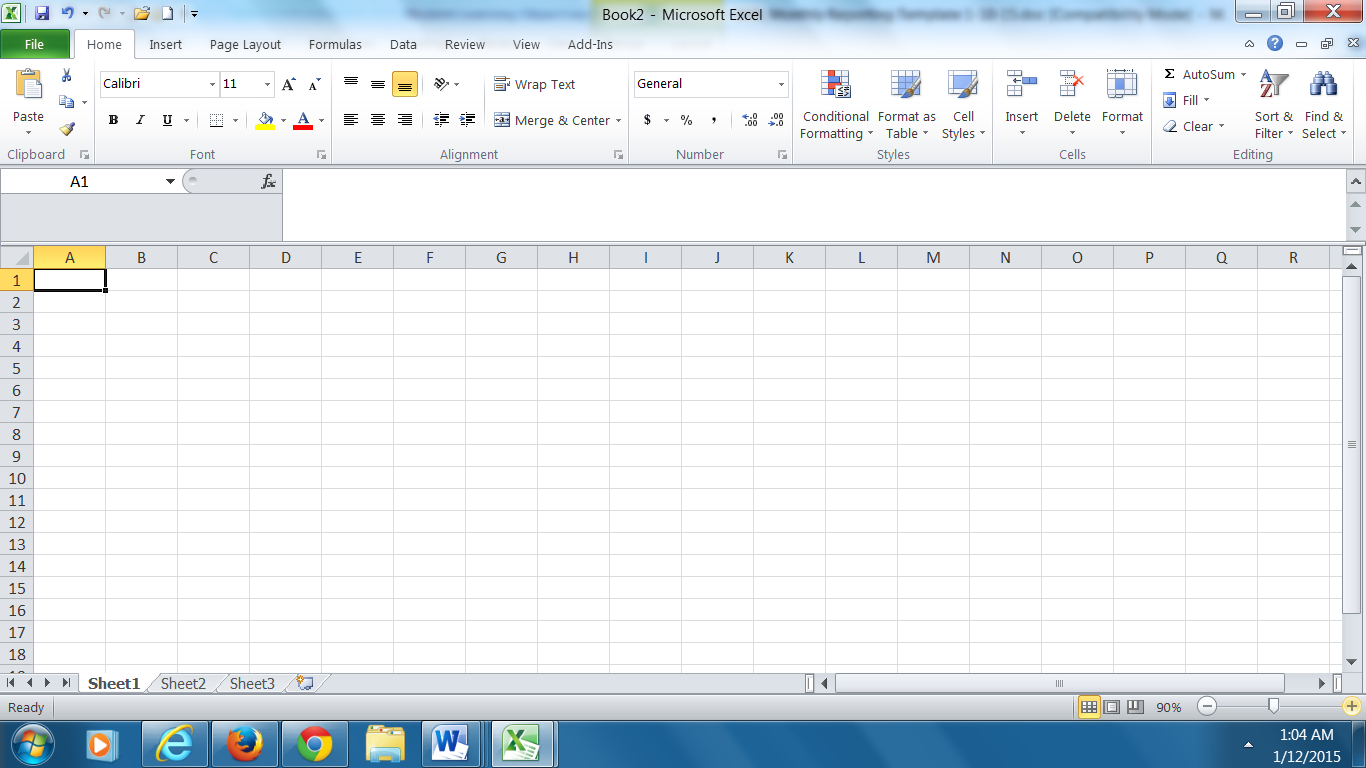 